CSUF College of Humanities & Social Sciences Inter-Club Council Meeting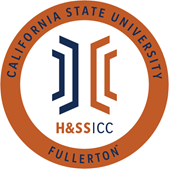 October 1st, 2021 11:00 A.M. ZoomMeeting called by: Jazmin Flores, Chair Meeting called to order at 11:01aPhi Alpha Theta moves to approve the minutesAAEE seconds to approve the minutesAKD moves to approve the agendaAbled Advocators seconds to approve the agendaType of meeting: Regular Attendees: Council Representatives, Executive Officers, General Public Agenda Topics:Call to Order / Roll Call  Approval of Minutes  Approval of Agenda  Public Speakers  This is a time where members of the public may address the humanities and social sciences council on any item appearing on this agenda or matters impacting students. 5.         Budget  8074 – Contracts, Fees and Rentals: $33,412.09 8077 – Travel: $18,000.00 Reports Chair – Jazmin FloresBrief overview of DiscordClick “Thumbs Up” funder the General Rules Reminders: Pictures/Videos for OrganizationsHSS Website:Office Hours – By Appointment onlyAll organizations are finally updated!Vice-Chair / Treasurer – Julieta ZavalaProposal Packets – New Allocation Request FormCannot fund events that have already pastMax $50 as an honorarium to speakers who do not ask for moneyDirector of Administration – Leah Yagin 4 Absences will result in organizations being suspended from sitting on the Council for one year (Reference to HSS ICC Bylaws)3 Tardies = 1 AbsenceAt 2 Absences +more, a warning via email will be sent to the organization’s ICC Rep, President, and AdvisorDirector of Public Relations – Allison Stacy Videos from Organizations due on October 8thSocial Justice Facilitator – Nico GonzalezOct 5th: Queer Latinx ExperienceTable Talk: ResiliencyAdvisor – Dr. Connie Moreno Yamashiro, Assistant DeanDr. Rob Flores is standing in for Dr. Moreno Yamashiro$1500 Scholarship Opportunity, updates in Discord“Thank You” to all organizations for submitting information for the HSS ICC Website updatesIf there is any incorrect information Dr. Moreno Yamashiro will touch base with youTake care of yourself, physical and mental health: CAPS + fullertonyouGraduate Assistant – Vacant ASI Liaisons – David Velasquez and Marcus Arnline Absent7.         HSS Week Committees April 4-8Themes discussed with E-Board:Redesigning Your FutureSpeak Louder for the People in the BackBig Brain EnergyWalk in my ShoesDM through Discord any feedback or suggestions8.         Old Business 9. 	 New BusinessPhi Alpha Theta moves to open line item AAAEE seconds to open line item AA. Action Rebound Scholars is requesting $95.92 from line item 8074. Rebound Scholars is hosting a Bowling Night on October 14th from 5-7pm at the Titan Bowl and Billiards on CSUF campus. Funds at this event will be used to provide pizza and wings for attendees. Presentation: Rebound Scholars has been doing this every semester for about 2-3 years to build a better team atmosphere. Free food and free bowling at the TSU. Questions: This is a tradition? Yes, every semester. Is the picture your E-board? It is a picture from a previous semester.Where will the food be from? Whole Lotta PizzaDo you have to RSVP? You can show up. RSVP is for the members. Discussion:No discussion.Move to Voting: 20/20 Vote Yes; Rebound Scholars is approved!LSA moves to open line item BRebound Scholars seconds to open line item BAction LSA is requesting $120.00 from line item 8077. LSA will be sending a representative to Language First 2021 Annual Conference via zoom from October 21-23. The funds will be used to cover the attendance of one member.Presentation: The funds requested is for a virtual conference. $120 is to cover the registration fees. Questions: What time will the event be? All day for all three days. Will your graduate student be an active or inactive? Not currently activeHow did you decide who you will send to the conference? She reached out because this aligning to her path. She reached out via communication channel. Discussion:No discussion.Move to Voting: 20/20 Vote Yes; LSA is approved!AKD moves to open line item CRebound Scholars seconds to open line item CAction Psi Chi is requesting $24.95 from line item 8074. Psi Chi is having an LMFT Career Day on October 10th from 5-6pm via Zoom. The funds will be used to provide a movie night care package to an attendee.Presentation: One of the attendees will receive this movie night care package. There is also a redbox code that the student can use to watch a movie.Questions:What movie is being shown? This is a career-day event, but the movie night care package will be sent.Where did you find your speaker? Our president came in contact with them. They came in previous semesters. What made you decide on a movie night care package? Ever since gift cards went away, we’ve been looking through care packages on Amazon.Discussion:No discussion.Move to Voting: 20/20 Vote Yes; Psi Chi is approved!Rebound Scholars moves to open line item DUNA seconds to open line item DAction AKD is requesting $123.98 from line item 8074. AKD will be hosting a movie night on October 5th from 4:15-6:15pm in the TSU Bradford AB. The funds will be used to provide for food, drinks, and utensils. Presentation: We are going to show Coraline for the movie night. The funds are for all the food and utensils. We will also have popcorn.Questions: How are you showing the movie? We have not discussed that yet. We have to have movie rights if it’s not shown on Canopy. Vote for the food. Discussion of the movie can be discussed outside of Council meeting.Discussion:No discussion.Move to Voting: 20/20 Vote Yes; AKD is approved!Abled Advocators moves to open line item EPAGSOCA seconds to open line item EE. Action Phi Alpha Theta is requesting $50.00 from line item 8074. Phi Alpha Theta will be hosting an event titled Things to Do with A History Degree that will take place virtually on October 5th from 2:30-4:00pm. The funds will be used as an honorarium for the guest speaker.Presentation: We host a semesterly event: Things to Do with A History Degree. A CSUF graduate student who graduated from 2016. He works for NASA right now. Information science isn’t a career that many people would associate with a history degree, yet many alums will graduate and take this path. The honorarium for this speaker is to say “thank you” for taking out the time of his busy schedule. Questions: How will you give the honorarium to the speaker? Julieta will confirm. CashApp, Venmo, and Zelle cannot be used. Via mail only. The speaker has to fill out the W-9 form, send to ICC, then the check will be sent directly to the speaker.Have you noticed if your numbers have increased over time? Usually there is a considerable turnout in attendees. Is this event open to everyone? Yes. The information is on Phi Alpha Theta’s Instagram and will be put into the Discord.Discussion:No discussion.Move to Voting: 20/20 Vote Yes; Phi Alpha Theta is approved!10. Next Week’s Agenda  PAGSOCA for Line Item 8077Psi Chi for Line Item 8074TESOL for Line Item 8074PDSA for Line Item 8074Rebound Scholars for Line Item 8074Geography Club for Line Item 807711. Announcements  PDSA has an event on Wednesday with a speaker who will be speaking on Clinical Psychology.APS is holding a candy fundraiser for Grandma’s House of Hope. Every year they host a Halloween Carnival for kids who live in unsafe neighborhoods where they cannot go trick or treating. Drop off in GH 5th floor for physical donations. Flyer via Discord.Thank you to everyone for all the proposals and events!12. Adjournment  Meeting adjourned at 12:09pmENDNOTES:Roll Call Question: What is one thing that you look forward to this Fall season?Roll Call/Attendance:AAEEAbled AdvocatorsActive MindsAPS
AKD
ASAASSA (Absent)CJSA (Tardy)
Geography ClubHSALSALSPALSSAPAGSOCAPDSAPhi Alpha ThetaPhilosophy ClubPre-Law Society (Absent)Psi ChiRebound ScholarsSIRETAC (Absent)TESOLUNA